S.C.A.P.E.Date: November 15, 2023S.C.A.P.E.Date: November 15, 2023S.C.A.P.E.Date: November 15, 2023S.C.A.P.E.Date: November 15, 2023843-255-3405843-255-3405DateDescriptionDescriptionDescriptionDescriptionDescriptionAmount11/15/20232024 SCAPE Membership Invoice2024 SCAPE Membership Invoice2024 SCAPE Membership Invoice2024 SCAPE Membership Invoice2024 SCAPE Membership Invoice50.0050.00**Payment can be made in advance by check mailed to address listed above, c/o Brian M. Baird, brought to the training event, or by credit card online at www.scpolygraphassociation.com.**Payment can be made in advance by check mailed to address listed above, c/o Brian M. Baird, brought to the training event, or by credit card online at www.scpolygraphassociation.com.**Payment can be made in advance by check mailed to address listed above, c/o Brian M. Baird, brought to the training event, or by credit card online at www.scpolygraphassociation.com.**Payment can be made in advance by check mailed to address listed above, c/o Brian M. Baird, brought to the training event, or by credit card online at www.scpolygraphassociation.com.**Payment can be made in advance by check mailed to address listed above, c/o Brian M. Baird, brought to the training event, or by credit card online at www.scpolygraphassociation.com.Amount Due50.0050.00RemittanceRemittanceRemittanceRemittanceRemittanceDateAmount DueMake all checks payable to Thank you!Make all checks payable to Thank you!Make all checks payable to Thank you!Make all checks payable to Thank you!Make all checks payable to Thank you!Make all checks payable to Thank you!Make all checks payable to Thank you!Make all checks payable to Thank you!Make all checks payable to Thank you!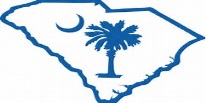 